Törökszentmiklós Városi Önkormányzat Képviselő-testületének90/2021. (V.26.) számúH a t á r o z a t aA Rádió Horizont Kft. 2021. évi üzleti tervének jóváhagyásárólA veszélyhelyzet kihirdetéséről és a veszélyhelyzeti intézkedések hatálybalépéséről szóló 27/2021. (I. 29.) Kormányrendelet által kihirdetett veszélyhelyzetre tekintettel Törökszentmiklós Város Polgármestere a katasztrófavédelemről és a hozzá kapcsolódó egyes törvények módosításáról szóló 2011. évi CXXVIII. törvény 46. § (4) bekezdésébe foglalt felhatalmazása alapján Törökszentmiklós Városi Önkormányzat Képviselő-testületének feladat-és hatáskörében eljárva az alábbi döntést hozza:Törökszentmiklós Városi Önkormányzat Képviselő-testülete megismerte és jóváhagyja a Rádió Horizont Kft. 2021. évi üzleti tervét.Felelős: 	Édes Krisztina mb. ügyvezető			Markót Imre polgármester	Határidő:	FolyamatosK.m.f.										Markót Imre										polgármesterErről értesülnek:                   1. Markót Imre polgármester2. Dr. Rimóczi Imre jegyző3. Rádió Horizont Kft.4. Felügyelő Bizottsági tagok5.Városfejlesztési O.6. IrattárÜ Z L E T I T E R V2021Készítette:		Édes Krisztina		mb. ügyvezetőA VÁLLALKOZÁS ADATLAPJAA vállalkozás neve:	RÁDIÓ HORIZONT KFT.Jogi forma:	KORLÁTOLT FELELŐSSÉGŰ TÁRSASÁG Székhely:	5200 TÖRÖKSZENTMIKLÓS, KOSSUTH TÉR 6. Tulajdonos:	TÖRÖKSZENTMIKLÓS VÁROSI ÖNKORMÁNYZATÜzletrész százalék:	100 %Ügyvezető:	ÉDES KRISZTINA MEGBÍZOTT ÜGYVEZETŐ Felügyelő Bizottság elnöke:	BIHARI JÓZSEFF. B. tagjai:	RÉVI ATTILA KÉPVISELŐ	ÁBRAHÁMNÉ KADA ÉVA KÖZPÉNZÜGYI OSZTÁLYVEZ. H.Tevékenységi kör:	RÁDIÓ MŰSORSZOLGÁLTATÁS Egyéb tevékenységi körök:	ALAPÍTÓ OKIRAT SZERINTVEZETŐI ÖSSZEFOGLALÓA Rádió Horizont Kft. immár 4 éve működik a jelenlegi felállásban – az önkormányzat tulajdonában, ugyanazzal a szakmai stábbal. A tulajdonos, valamint annak érdekeit képviselő Felügyelő Bizottság szándéka a megvásárláskor és azóta is két vezérelv mentén fogalmazódott meg: A Kft. csatornáin támogassa az önkormányzat lakosság felé történő minél jobb színvonalú kommunikációját.A gazdasági és társadalmi környezet által biztosított lehetőségek által legalább önfenntartó gazdasági működést alakítson ki a lehető legrövidebb idő alatt.Elmondhatjuk, hogy a tulajdonos az ehhez szükséges feltételeket a maga részéről maximálisan biztosította, azonban ahogyan azt minden évben megfogalmazzuk, a működés még emellett is nagyban kitett a Médiahatóság által meghirdetett támogatási lehetőségeknek, valamint az aktuális gazdasági tendenciáknak, hirdetési hajlandóságnak.Elmondhatjuk, hogy a fenti elvárásokat a Kft. teljesítette. Ahogyan a korábbi évek beszámolójából is kiderült az első évet követően sikerült a mérleget pozitívba fordítani és a Kft. már 3 éve nem veszteséges.  A korábbi felvetések ellenére a Kft. nem módosította a nyomtatott megjelenéseit, tekintve, hogy a nehéz gazdasági helyzet hatására több helyi hirdetési újság is befejezte tevékenységét, onnan több hirdető azóta nálunk reklámoz, melynek biztosításához az arányaiban nagy mértékű önkormányzati megjelenés mellett szükség volt mind a terjedelem, mind a fekete-fehér, valamint színes formátumú sajtótermék megtartására. Az első negyedévben ezek nem jelentettek kiugró összegeket, azonban tendenciában mindenképpen pozitív előrelépést mutat. A hirdetésszervező kolléga folyamatosan dolgozik azon, hogy felkeresse és a Kft-nél történő reklámozásra bírja ezeket a hirdetőket.Szintén pozitív lendületet ad a cég idei üzleti évének, hogy folytatólagosan sikerült lenyernünk eddig mindkét lejáró Médiahatósághoz benyújtott pályázatunkat, ezek közül a rezsi pályázatot ráadásul a korábbiakhoz kis mértékben emelt összeggel.Ahogyan a 2020. évi beszámolóban is említettünk, a tavalyi évből elmaradt Államkincstári CLLD projekt előleg és a kifizetési kérelem kifizetések az idei évre átcsúsztak, így ennek az évnek az eredményét javítják.Fentiek alapján az önkormányzati tőkeemelés visszafizetendő összegébe történő 1,5 millió forintos törlesztés betervezése, és a munkaszerződéses jogviszonyban álló munkatársak ~4%-os bérrendezése mellett is igen szép eredmény várható. (lásd. 7. oldal „Eredménykimutatás”)Fontos azonban hangsúlyozni, hogy a Médiahatóság támogatásaiból tervezett bevételekből még így is az egyik műsorpályázat elnyerésének lehetőségét csak megelőlegeztük a tervben, illetve ahogy a korábbiakban másfél éves csúszással érkeztek meg a futó projektek CLLD kifizetései a Közreműködő Szervezettől, úgy fel kell készülni arra, hogy ez idén is előfordulhat. Ez esetben bekövetkezhet ismét az az állapot, hogy a Kft. által a pályázatok megvalósításába fektetett összegek nem ebben az üzleti évben folynak vissza az Államkincstártól. Ez kockáztathatja mind az eredményt, mind a likviditást, ezáltal az önkormányzat részére tervezett visszafizetés lehetőségét is.A TEVÉKENYSÉG BEMUTATÁSAA MŰSORSZOLGÁLTATÁS BEMUTATÁSAA médiaszolgáltatás egy adott településen, régióban vagy vételkörzetben élők tájékoztatására, kulturális elérésére irányuló különleges igényeit szolgálja ki, a Médiatanács 2010. évi CLXXXV. törvény a médiaszolgáltatásról, és a tömegkommunikációról szóló, a továbbiakban Mttv.66.§ (1) bekezdés b) pont alapján. A médiaszolgáltatás által szolgálni kívánt közösség:Törökszentmiklós város lakossága, az itt élők, oktatási és kulturális intézmények célközönsége. A médiaszolgáltatás sajátos arculata: A tulajdonos váltást követően is megőrizte az Mttv. 83 §a-ban foglalt közszolgálati célokat szolgáló arculatát A médiaszolgáltatás a tájékoztatás vonatkozásában kiemelt szerepet biztosít a helyi közélettel foglalkozó, a helyi mindennapi életet segítő és az Mttv. 83 §a-ban foglalt közszolgálati célokat szolgáló műsorszámoknak, műsorelemeknek. Nagy figyelmet kap a vételkörzetben működő civil szervezetek, városi intézmények munkája, a roma kisebbségi önkormányzat és a felzárkóztató programok. Az idősebb korosztály magas aránya miatt különös hangsúlyt kapnak a helyes életmóddal foglalkozó műsorok. A sajátos arculat egyik fő eleme az interaktivitás folyamatos biztosítása. A zenei műsorkínálat a vételkörzet minden rétegének a zenei igényét igyekszik kielégíteni. Nagy figyelmet kapnak a magyar zenei művek, az idősebb korosztály zenei igényei és a helyi zenei kultúra bemutatása.A médiaszolgáltatás központi elemei:Az egyes műsorszámok, műsorelemek minimális aránya teljes műsoridő százalékaként: A NYOMTATOTT SAJTÓ BEMUTATÁSA2018. március 1. napjától a tulajdonos döntése alapján a rádiós műsorszórási tevékenység mellett a cég az alábbi sajtótermékeket jelenteti meg:Törökszentmiklósi Hírlap 22 lapszám, melyből   tervezetten: 11 lapszám 8 oldalas, 11 lapszám 12 oldalas (az aktuális terjedelem azonban. A megjelenés szempontjából az augusztusi és a decemberi lapszám, dupla 16 oldalas (anyaga: 80 gr ofszet, kötészet: hajtva, méret: 242x318 mm, SZÍN: 1+1) 8000db-os példányszámban  A Törökszentmiklósi Hírlap mellékleteként a Hírlapba fűzve havonta megjelenő Érték Megosztás Magazin: 10 lapszám 12 oldalas (méret: A/5, oldalszám: 12 old. color, 115 gr. műnyomó, tűzve (A Törökszentmiklósi Hírlapba befűzve, de nem összetűzve) 8000db-os példányszámbanA Törökszentmiklósi Hírlap 26. lapszámában megjelenő "fali naptár" (méret:484x318 mm, a Hírlapba fűzve, színes, műnyomó, 115 gr., darabszám 8000 db-os példányszámban.A Hírlapban pártatlanul és hitelesen tájékoztatást nyújt a Képviselő-testület, a Polgármesteri Hivatal aktuális munkájáról, gondoskodik a közérdekű információk lakosság számára történő közvetítéséről. Külön díjazás nélkül jelenteti meg a közérdekű közleményeket.MŰSZAKI FELTÉTELEKET TÁMOGATÓ SZOLGÁLTATÁSOK42NETA 42NET-től béreljük havi 30.000Ft+Áfáért az adáslebonyolító programot, ami a rádiózás agya. Egyrészt biztosítja az, hogy akár több napra be lehessen programozni, az előzetesen megszerkesztett adástükröt, képes közreműködni a zenei szerkesztésben, - korok, stílusok, előadók, - szerint. Közvetlen kapcsolata van a Médiahatóság archív tárával, ami következtében a Médiahatóság permanensen ellenőrizheti az aktuális napi adást. Ez a Médiahatóság kötelező elvárása. Képes a nap bármely szakában az adás statisztikai állapotát bemutatni (szövegarány, zenearány), ami a kisközösségi rádiózás kötelező eleme. HÁTTÉRIPARI KFT.A Háttéripari Kft. végezte a gabonasiló tetején üzemelő adót, és mikrohullámú vevőt, melynek működéséért kizárólag a Kft. felelős. Ezen belül elsősorban a kimenő adás teljesítményéért.VEZETŐSÉG és SZERVEZETI FELÉPÍTÉSA Kft. ügyvezetője a kft. elsőszámú vezetőjeFeladatai:	• Üzleti terv készítése és végrehajtása.	• A gazdasági társaság anyagi és szellemi erőforrásainak hatékony felhasználása, gyarapítása.	• A szerkesztőség jogszerű, folyamatos működésének anyagi, technikai, és ösztönzési feltételeinek kidolgozása, és biztosítása.	• A belső ellenőrzés, információs – számviteli rendszer rendjének megszervezése.	• A munkáltatói jogkör gyakorlása, a társaság munkaügyi tevékenységének irányítása.	• A társaság műszaki, és gazdasági, fejlesztési irányvonalának meghatározása.	• A társaságnál munkaviszonyban állók munkaköri leírásának elkészítése.	• A társaság egészét érintő kérdésekben állásfoglalások, tulajdonosi döntések előkészítése, és azok végrehajtása.	• Szükség szerint részt vesz a FB, és képviselő–testületi üléseken, ahol tájékoztatást ad a Kft. működéséről.	• A munkavállalók szakmai irányítási, képzési, és értékelési rendszerének kidolgozása.Rádió FőszerkesztőA sajtójogi felelősséget egy személyben viseli a Média Tanács 2010. évi CLXXXV. törvénnyel összefüggésben. Feladatai: 	• Elemzi, és értékeli a műsorszerkezet egységét.	• Elemzi és értékeli a 2010. évi CLXXXV. törvény betartását.	• Elemzi az egyes műsorok szakmai követelményét, színvonalát.	• Értékeli a műsorokban közreműködők szakmai felkészültségét.	• Dönt a műsorokkal kapcsolatos követelményekről.A műsorszolgáltatással összefüggésben közvetlenül tartja a kapcsolatot a Nemzeti Média – és Hírközlési Hatósággal. A műsorszolgáltatás követelményei szerint felelős a műsorfolyam összeállításáért, a műsorok személyi és tárgyi feltételeinek működéséért. TitkárságvezetőBiztosítja a Kft zavartalan működéséhez szükséges adminisztrációs, irodai munkát. Kezeli a cég levelezését, ellátja a pályázatokkal kapcsolatos adminisztrációs feladatokat, kezeli a cég e-mail fiókját, elektronikus levelezését, a pénzügyi dokumentumokat, számlákat az ügyvezető további ügyintézésére rendezi. Kezeli a kifelé történő adminisztratív feladatokat: az ügyvezető útmutatása szerinti számlák, levelek, teljesítési igazolások, szerződések kiküldését.HirdetésszervezőTartja a kapcsolatot a meglévő hirdetőkkel és egyeztet az aktuális hirdetéseik tartalmáról, azokat eljuttatja a szerkesztőknek. Kezeli a kapcsolódó adminisztrációt (hirdetési megrendelők, szerződések, adatvédelmi dokumentumok). Feltérképezi a potenciális új hirdetőket. Hirdetési tervet készít negyedévente, amelyben összefoglalja az addigi hirdetéseket, valamint tervezi a következő negyedévekre várható hirdetési bevételeket.Hírlap, Magazin főszerkesztő A jogszabályoknak megfelelően tartalmilag összeállítja a sajtótermékeket. Bevonja a megfelelő újságírókat és szerkesztőket az összeállítás érdekében. Irányítja és ellenőrzi munkájukat. Gondoskodik a lapterv szerinti jogszabályoknak, tulajdonosi elvárásoknak és határidőknek megfelelő nyomdába kerülésről. Megjelenést követően, de legkésőbb következő hónap 3. napjáig összesíti az ügyvezető számára az adott hónap kiadásait és bevételeit.SZERVEZETI FELÉPÍTÉSRádió Horizont Kft.PÉNZÜGYI TERVE 2020. ÉVRE EREDMÉNYTERV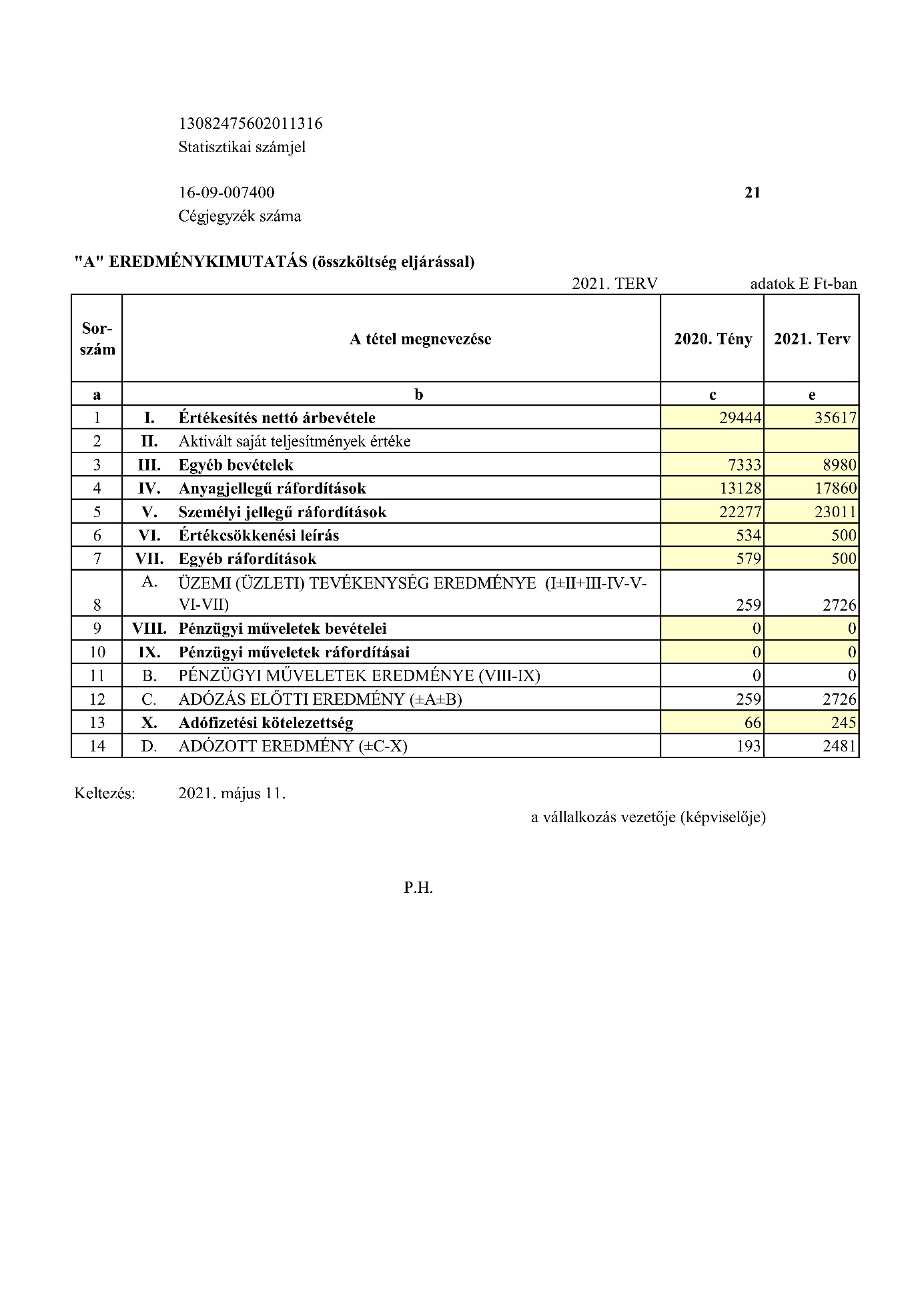 MÉRLEGTERV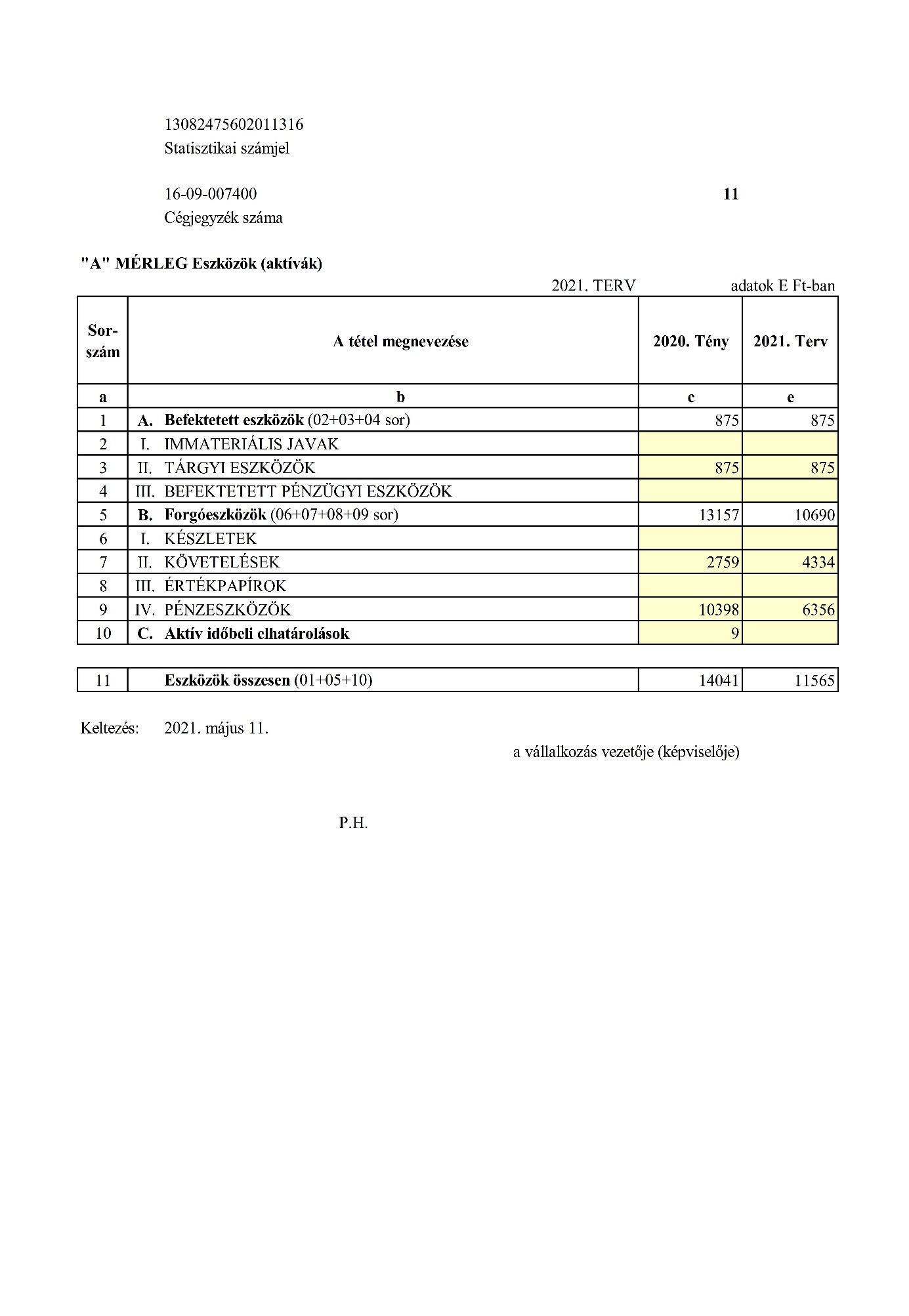 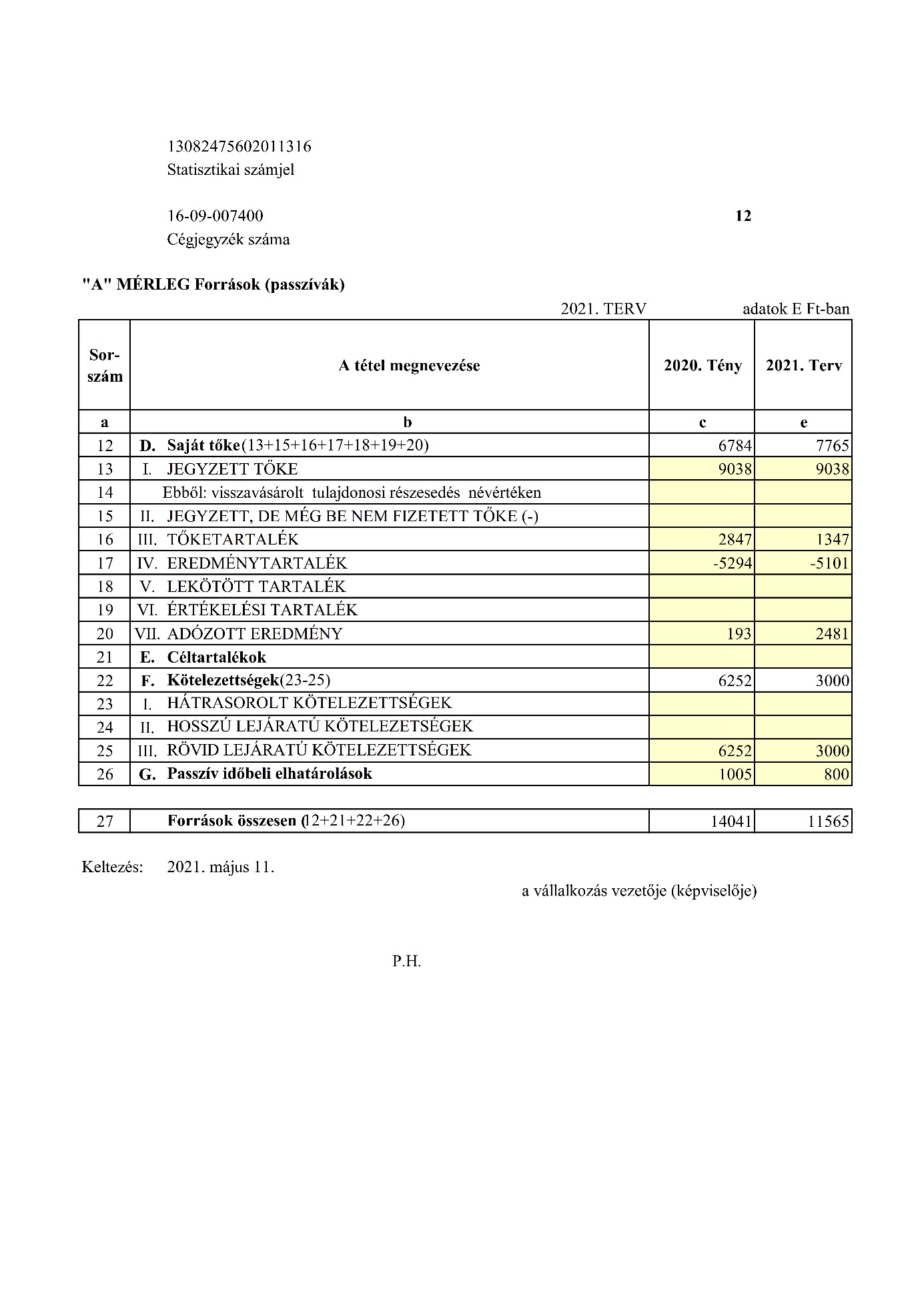 CASH FLOWMARKETING TERV A Kft. a „Törökszentmiklós 300” Emlékévhez kapcsolódó CLLD projektben vállalt jelentős szerepével, négy benyújtott pályázatával igyekszik mindinkább a város életének szerves része lenni, erőteljes szerepet vállalni nem csak a kommunikációban, marketingben, de egyes program szervezésekben is.JÖVŐKÉPA tevékenységek bővítésével, a pályázati lehetőségek kihasználásával igyekszünk a megnehezedett körülmények között is megtartani a pozitív gazdasági tendenciát, a munkahelyeket megtartani.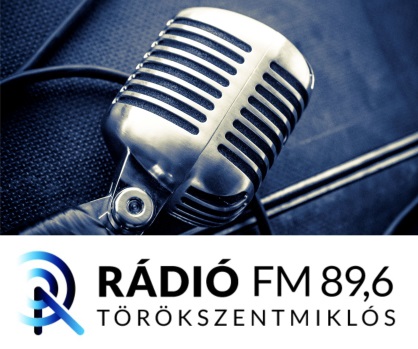 RÁDIÓ HORIZONT KFT.5200 Törökszentmiklós, Kossuth tér 6.Tel. : 56/390-676, 56/590-555e-mail: miklos-radio@t-online.huMűsorsávKözponti elemReggeli műsorsáv(06.30-09.30)Információs műsor (helyi információk, időjárás, közlekedési információk, évfordulók, aktuális események) hírek Napközbeni műsorsáv(09.30-18.000)Kívánságműsor, helyi közéleti műsor, hírek Esti/éjszakai műsorsáv(18.00-06.30) Zenei magazinműsor, zenei műsorHaviHetiNapiAz Mttv.83§a-ban foglalt közszolgálati célokat szolgáló műsorszámok, műsorelemek67 %67 %67 %Helyi közlettel foglalkozó, a helyi mindennapi életet segítő műsorszámok, műsorelemek33,3 %33,3 %33,3 %Hírműsorszámok 2,2 %2,2 %2,2 %A nemzetiségi vagy más kisebbségek igényeinek szolgálatára szánt napi minimális műsoridő--0,7 %Szöveg 41 % 41 % 41 % A szolgálni kívánt közösségnek szóló műsorszámok, műsorelemek67 %67 %67 %januárfebruármárciusáprilismájusjúniusjúliusaugusztusszeptemberoktóbernovemberdecemberösszesenNyitó egyenleg   10 394 419  7 786 669   7 074 328    4 049 756    5 180 038    5 371 929    6 332 820  6 514 711  6 971 602      7 342 493  7 574 384   8 018 636 BEVÉTELBEVÉTELBEVÉTELBEVÉTELBEVÉTELBEVÉTELBEVÉTELBEVÉTELBEVÉTELBEVÉTELBEVÉTELBEVÉTELBEVÉTELÖnkormányzat       508 000     508 000      508 000       508 000      508 000      508 000       508 000     508 000     508 000        508 000     508 000      508 000    6 096 000 Önkormányzat Hírlap - Magazin    1 778 000  1 778 000   1 778 000    1 778 000    1 174 035    1 174 035    1 778 000  1 778 000  1 778 000      1 778 000  1 778 000   1 778 000   21 336 000 Médiahatóság Szentmiklósi Magazin       575 000      460 000       115 000      460 000       115 000     460 000        115 000    2 300 000 Médiahatóság  Régió Hírei       575 000      460 000       115 000      460 000       115 000        115 000    1 840 000 Médiahatóság rezsipályázat   1 760 000      440 000       440 000     440 000     440 000        440 000     440 000      440 000    4 840 000 Médiahatóság eszköztámogatásKommunikáció tevékenység bevétel   1 727 000       200 000     200 000     150 000        300 000     600 000      600 000    3 777 000 Reklámbevétel       156 375     110 655      210 350       197 015      200 000      200 000       200 000     200 000     300 000        300 000     350 000      350 000    2 774 395 CLLD projektek    3 207 000    2 000 000  3 000 000      3 043 000   11 250 000 Összesen    3 592 375  2 396 655   3 416 350    2 713 015    3 642 035    4 969 035    3 356 000  6 126 000  3 636 000      6 599 000  3 676 000   3 676 000   54 213 395 KIADÁSKIADÁSKIADÁSKIADÁSKIADÁSKIADÁSKIADÁSKIADÁSKIADÁSKIADÁSKIADÁSKIADÁSKIADÁSÖsszesenVíz, villany, termál         92 000       96 000        78 000         43 361        43 361        43 361         43 361       43 361       43 361          43 361       56 000        56 000       681 527 Irodaszer,  tisztítószer         10 000       10 000        10 000         10 000        10 000        10 000         10 000       10 000       10 000          10 000       10 000        10 000       120 000 Telefonköltség         20 000       20 000        20 000         20 000        20 000        20 000         20 000       20 000       20 000          20 000       20 000        20 000         20 000 Karbantartási költség         37 000       37 000        37 000         37 000        37 000        37 000         37 000       37 000       37 000          37 000       37 000        37 000       444 000 Helységbérleti díj         50 000       50 000        50 000         50 000        50 000        50 000         50 000       50 000       50 000          50 000       50 000        50 000       600 000 Könyvelés, könyvvizsgálói         45 000              -        136 000       100 000               -          90 000         60 000              -         90 000                 -         60 000        90 000       671 000 Jogdíjak                -       220 000       220 000       220 000        220 000       880 000 42NET         38 100       38 100        38 100         38 100        38 100        38 100         38 100       38 100       38 100          38 100       38 100        38 100       457 200 Rackforest online rádió díj           6 731         6 731          6 731           6 731          6 731          6 731           6 731         6 731         6 731            6 731         6 731          6 731         80 772 Localinfo webtárhely         10 160       10 160        10 160         10 160        10 160        10 160         10 160       10 160       10 160          10 160       10 160        10 160       121 920 Szemétszállítás,biztosítás         10 609         3 000          3 000         10 609          3 000          3 000         10 609         3 000         3 000          10 609         3 000          3 000         66 436 Adatvédelmi tisztviselő         38 100       38 100        38 100         38 100        38 100        38 100         38 100       38 100       38 100          38 100       38 100        38 100       457 200 F.B. tiszteletdíj       259 350       129 675       129 675        129 675       648 375 Nettó Bérköltség Rádió összesen       848 505     797 835      929 370       767 305      940 000      820 000       820 000     820 000     820 000        820 000     820 000      820 000   10 023 015 Bérköltség Hírlap, Magazin       319 810     288 310      298 810       304 810      300 000      300 000       300 000     300 000     300 000        300 000     300 000      300 000    3 611 740 Bérjárulék     1 033 000     612 000      703 000       720 000      725 000      705 000       705 000     705 000     705 000        705 000     705 000      705 000    8 728 000 Nyomdaköltség Hírlap       347 760     347 760      347 760       347 760      347 760      347 760       347 760     347 760     347 760        347 760     347 760      454 370    4 279 730 Nyomdaköltség Magazin       336 000     336 000      336 000       336 000      336 000      336 000       336 000     336 000     336 000        336 000     336 000      336 000    4 032 000 Gépkocsi használat         15 000       15 000        15 000         15 000        15 000        15 000         15 000       15 000       15 000          15 000       15 000        15 000       180 000 Pénzforgalmi jut., postak.         10 000       10 000        10 000         10 000        10 000        10 000         10 000       10 000       10 000          10 000       10 000        10 000       120 000 Iparűzési adó     146 615     146 615 Fizetendő ÁFA     1 784 000     173 000      447 000       439 000      500 000      500 000       500 000     500 000     500 000        500 000     500 000      500 000    6 843 000 CLLD projektek kapcsán felmerülő költségek   2 000 000    3 500 000    5 500 000 Egyéb projektköltségek       889 000        50 000       250 000      100 000       100 000 Kis értékű eszközök                -   Önkormányzati visszatérítés  1 500 000 Összesen     6 200 125  3 108 996   3 710 646    3 903 611    5 430 212    3 480 212    7 307 496  3 290 212  3 526 827      3 647 496  3 362 851   4 999 461   51 968 145 Havi pénzforg.  egyenleg    7 786 669  7 074 328   6 780 032    2 859 160    3 391 861    6 860 752    2 381 324  9 350 499  7 080 775    10 293 997  7 887 533   6 695 175 A Rádió Törökszentmiklós az Fm 89,6 Mhz. frekvencián hallható Törökszentmiklóson 5 km-es vonzáskörzetben. Továbbá a www.radiotorokszentmiklos.hu weboldalon a világ bármely pontján szól az Online Rádió, Facebook megjelenéssel támogatva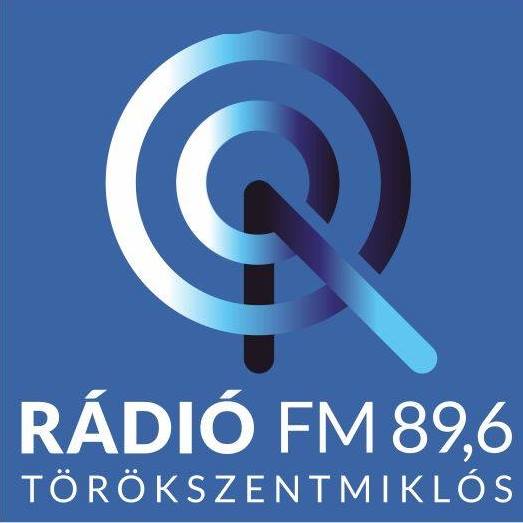 Az ÉrtékMegosztás Magazin a korábbi Rendezvénynaptár utódja, melyben összegyűjtik, tematikusan rendszerezik a jelentősebb helyi programokat, kiegészülve érdekes egyéb rovatokkal, interjúkkal, hirdetésekkel. Minden hónapban a Törökszentmiklósi Hírlap állandó mellékletként jelenik meg 8000 példányban, lakcímre kihordva. Megjelenési formája A5 méret, teljes terjedelmében színes műnyomó kivitel.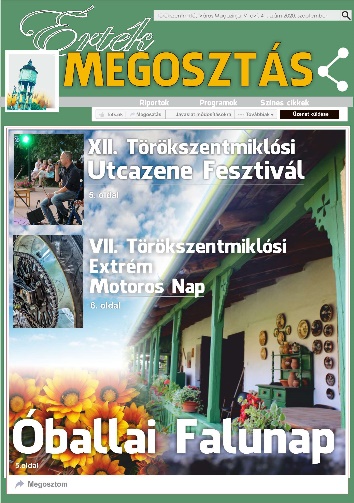 A Törökszentmiklósi Hírlap az önkormányzat kéthetente megjelenő lapja, mely hiteles tájékoztatást nyújt a Képviselő-testület, a Polgármesteri Hivatal aktuális munkájáról, gondoskodik a közérdekű információk közvetítéséről. Külön díjazás nélkül jelenteti meg a közérdekű közleményeket és rendszeresen tájékoztat a város gazdasági, kulturális, civil és sport életéről. A Hírlap A4 méretben, fekete-fehér kivitelben évente 26 lapszámban jelenik meg kéthetente. A kiadvány 8000 példányban, lakcímre kihordva, ingyenesen hozzáférhető a lakosság számára. 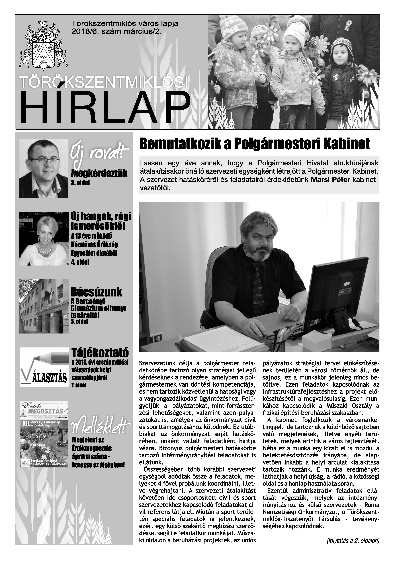 